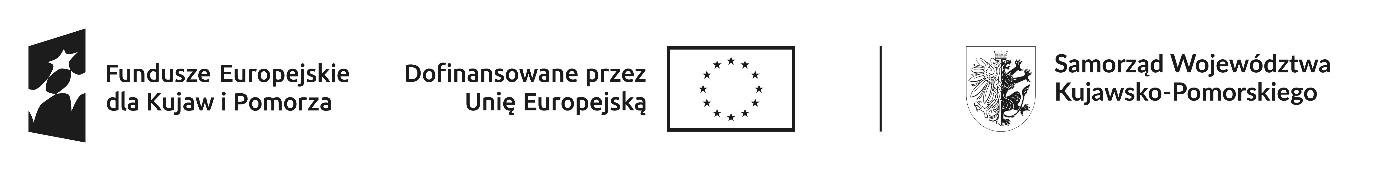 ZAŚWIADCZENIE O MIEJSCU ZAMIESZKANIA……………………………………………………………………………………………………………………………………… zaświadcza, że ………………………………………………………………… ur. ………………………………………………… zamieszkuje na terenie Powiatu Aleksandrowskiego w Województwie Kujawsko-Pomorskim pod adresem …….…………………………………………………………………………………………………….………………………………………..……………………………………………………………………………………………………….……………………………………………………………Zaświadczenie wydaje się na potrzebę rekrutacji do projektu „Rodzina w centrum Etap I” współfinansowanego ze środków programu regionalnego Fundusze Europejskie dla Kujaw i Pomorza 2021-2027, Oś Priorytetowa 08 Fundusze Europejskie na wsparcie w obszarze rynku pracy, edukacji                 i włączenia społecznego, Działanie FEKP.08.25 Usługi wsparcia rodziny i pieczy zastępczej. ………………………………………………………                     ………….…………………………………………………….MIEJSCOWOŚĆ I DATA               PODPIS OSOBY WYSTAWIAJĄCEJ ZAŚWIADCZENIE